     DUYURU              Belediye Meclisimiz 01.03.2022 Salı Günü Saat 18.00’de Yeşillik Caddesi No:232 adresindeki Karabağlar Belediyesi bünyesinde bulunan Meclis Toplantı Salonunda aşağıdaki gündemde bulunan konuları görüşmek üzere toplanacaktır.               İlan olunur.                                                                                                       Muhittin SELVİTOPU                          								          Belediye Başkanı					 	G   Ü   N   D   E   MMeclisin açılışı. Meclisçe verilecek önergeler.	Birimlerden gelen önergeler.(23/2022)-  Gençlik ve Spor Bakanlığı Yurt Hizmetleri Yönetmeliğinin “Yurt Ücreti” başlıklı 11’inci maddesi ve Yükseköğrenim Özel Barınma Hizmetleri Yönetmeliğinin 36'ncı maddesi uyarınca kız öğrenci yurdumuzun ücretlerinin belirlenmesi için, 2464 sayılı Belediye Gelirleri Kanununun 97’nci maddesi hükmüne göre; yıllık yurt ücretinin (Kahvaltı ve akşam yemeği dahil) 2022-2023 öğretim yılı içinde 10 aylık 15.000-TL (2022 yılı Eylül ayından başlayarak 2023 yılı Haziran ayında sonlandırmak üzere aylık 1.500 TL.), geçici barınma hizmetinden faydalanmak isteyen öğrenciler için günlük barınma hizmeti ücretinin (Kahvaltı ve akşam yemeği hariç) 2022-2023 öğretim yılında  (günlük) 50,00-TL olarak ücretlerin yıllık, aylık ve günlük olarak belirlenmesi hk.(Destek Hizmetleri Md.)(24/2022)- Fen İşleri Müdürlüğünün 2022 yılı ücret tarifesinde daha önce belirlenmiş olan miktarların günümüz maliyet koşulları göz önüne alınarak yapılan analiz doğrultusunda yeniden revize edilmesine ihtiyaç duyulduğundan, revize edilmiş hali ekte yer alan tarifelerin 2022 yılında uygulanması hk. (Strateji Geliştirme Müdürlüğü) (25/2022)-  Belediyemiz hizmetlerinde kullanılmak üzere 1 adet çift kabin kamyonetin  (3,5 Ton) 237 sayılı Taşıt Kanununun 10. maddesinin 2. fıkrası gereğince satın alma yoluyla temini hk. (Ulaşım Hizmetleri Md.)(26/2022)- Selvili Mahallesi, 4019/1 Sokak No:10 adresinde bulunan binanın 25 yıl süre ile İzmir Büyükşehir Belediye Başkanlığı’na tahsisine ilişkin Belediye Meclisimizce alınan 02.12.2019 tarih ve 125/2019 sayılı kararın iptal edilmesi hk. (Emlak ve İstimlak Md.)(27/2022)- Yürürlükteki imar planında ön bahçesiz bitişik nizam 6 kat (B-6) yapılaşma koşullu “Ticaret-Konut Alanı”nda kalan Karabağlar ilçesi, Esenlik Mahallesi, 13051 ada, 3 parseldeki yapı yaklaşma sınırının, "Belediye Hizmet Alanı" olarak belirlenmiş 13051 ada 4 parsel sınırından 2.00 metre olacak şekilde belirlenmesine ilişkin Belediye Başkanlığımıza sunulan 1/1000 ölçekli uygulama imar planı değişiklik önerisinin incelenerek karara bağlanması hk. (Etüd Proje Md.)(28/2022)- Yürürlükteki 1/1000 ölçekli 4. Etap Karabağlar-Günaltay Mahalleleri ve Civarı Revizyon İmar Planı’da bir kısmı E:1.00 ve Yençok:2 kat yapılaşma koşullu "Kreş Alanı"nda, bir kısmı TAKS:0.50 Yençok:4 kat yapılaşma koşullu "Ortaokul Alanı"nda, bir kısmı E:2.20, Yençok: 15 kat yapılaşma koşullu ''Yerleşik Konut Alanı''nda, bir kısmı ''Park Alanı' ve ''Dere Alanı''nda, bir kısmı da 12.00 m.lik taşıt yolu ve 7.00 m.lik yaya yolunda kalan Bozyaka Mahallesi, 2392 ada, 1 parsel malikleri tarafından uygulama imar planındaki zayiat oranı ile parsellerindeki fiili el atmalardan kaynaklı mağduriyetlerinin giderilmesi yönünde gerekli düzenlemelerin yapılması talep edildiğinden konunun incelenerek karara bağlanması hk. (Etüd Proje Md.)(29/2022)- Karabağlar ilçe sınırları içerisinde konut alanlarında, zemin katta ticaret kullanımına yönelik Belediyemize iletilen taleplerin değişen yasa ve yönetmelikler çerçevesinde yürürlükteki imar planları kararlarına uygun olarak yeniden değerlendirilmesi gerektiğinden, İzmir Büyükşehir Belediyesi İmar Yönetmeliği'nin 20. maddesi uyarınca yürürlükteki 1/1000 ölçekli uygulama imar planında "konut alanı" kullanımına ayrılmış imar adalarında parsellerin, "zemin kat ve yol seviyesinde veya açığa çıkan bodrum katlarının yoldan cephe alan mekanlarında" günlük ihtiyaçlarını karşılamaya yönelik yol boyu ticaret güzergahlarına ilişkin Belediyemizce belirlenen sokak ve caddelerin 5216 sayılı Büyükşehir Belediyesi Kanunu'nun 14. maddesi kapsamında değerlendirilmesi hk. (Etüd Proje Md.)(30/2022)- Belediyemiz görev ve hizmetlerinin gerektirdiği giderleri karşılamak, yatırım, cari ve vergi borçlarının ödenmesinde kullanılmak ve Belediyemizin mali yapısını güçlendirmek amacıyla yasal sınırlar içerisinde faiz dâhil en fazla 40.926.456,72.-TL olarak alınacak kredinin sağlanması ve kullanılması, borçlanmanın yapılması, kredi süresi ve geri ödeme koşullarının belirlenmesi, kredi anlaşmaları üzerinde değişiklik yapılması ve kullanılacak olan kredi için gerekli garanti ve teminatların verilmesi ile bu işlerle ilgili her türlü sözleşme, taahhütname, protokol ve temlik sözleşmelerinin düzenlenmesi veya imzalanması, alınacak kredi karşılığında gerektiğinde İller Bankasından teminat mektubu alınarak kamu veya özel bankalardan kredi kullanılması, kredi ile ilgili her türlü yazışmalarda münferiden işlem yapılabilmesi için Karabağlar Belediye Başkanına yetki verilmesi hk. (Mali Hizmetler Md.) Komisyonlardan gelen raporlar.(17/2022)- Yönetmelik ve kanunlara uygun olarak Maliyeciler ile Vatan Mahallelerimizin 177/9 Sokak üzerinde olan mahalle ayrımının 9233 Sokak ve 9105/11 Sokaklara çekilmesi ve 13893 ada, 1 no.lu parsel, 30289 ada,  1 no.lu parsel ve 3177 ada, 147-148 no.lu parsellerin Maliyeciler Mahallesi sınırında kalması ile ilgili yapılan çalışmanın 5393 sayılı Belediye Kanununun 18/n maddesine istinaden oybirliği ile uygun bulunduğuna ilişkin İmar - Çevre ve Sokak Hayvanları Hakları Komisyonu Raporları.(18/2022)- Belediyemiz hizmetlerinde kullanılmak üzere 1 adet damperli sac kasalı kamyon ve 1 adet çift kabin kamyonetin 237 sayılı Taşıt Kanunu’nun 10. maddesinin 2. fıkrası gereğince satın alma yoluyla temin edilmesinin oybirliği ile uygun bulunduğuna ilişkin Plan ve Bütçe - Çevre ve Sokak Hayvanları Hakları Komisyonu Raporları.(19/2022)- Belediyemiz hizmetlerinde kullanılmak üzere 1 adet Forklift (3,5 Tonluk), 1 adet Kamyonet Çift Kabin (3,5 Ton), 1 adet Kamyon (10 Ton üzeri)’un 237 sayılı Taşıt Kanununun 10. maddesinin 2. fıkrası ile 5393 sayılı Belediye Kanunu’nun 85/b maddesi gereğince satın alma yoluyla temin edilmesinin oybirliği ile uygun bulunduğuna ilişkin Plan ve Bütçe - Çevre ve Sokak Hayvanları Hakları Komisyonu Raporları.(20/2022)- Karabağlar Belediye Meclisi'nin 02.08.2021 tarih, 198/2021 sayılı kararı ile uygun görülen, İzmir Büyükşehir Belediye Meclisi'nin 08.11.2021 tarih, 05.1246 sayılı kararı ile onaylanan, 30/12/2021 – 28/01/2022 tarihleri arasında askıya çıkarılan Karabağlar, Tahsin Yazıcı Mahallesi, 2814 ada eski 37 no.lu kadastral parseli kapsayan "Brüt Emsal Sınırı"nın kaldırılarak, 2814 ada yeni 39,40,41,42 parsellerde "Uygulama Alan Sınırı" belirlenmesi ve bu alan içerisinde konut alanı, otopark, park, yol kullanımlarının ve konut alanına ilişkin yapılaşma koşullarının yeniden düzenlenmesine ilişkin UİP-35212816 plan işlem numaralı 1/1000 ölçekli uygulama imar plan değişikliğine, söz konusu parsel maliklerinden Kemal PEKDEMİR tarafından askı süresi içerisinde yapılan itiraz oybirliği ile uygun bulunmayarak planın aynen korunmasına ilişkin İmar - Hukuk Komisyonu Raporu. Komisyonlara havale edilip sonuçlanmayan önergeler. (199/2021)-İlçemizdeki 540 hektarlık, 15 Mahalleyi kapsayan riskli alan planları hazırlanırken; yenilenebilir enerji, yağmursuyu hasadı, katı atık, engelli erişimi gibi başlıkları da içeren 17 maddelik “Birleşmiş Milletler Sürdürülebilir Kalkınma Hedefleri” ne yönelik plan not önerilerinin tespiti ve bu alanlardaki planlama yetkisine sahip Çevre ve Şehircilik Bakanlığına önerilmesi konusunda bir çalışma yapılması hk. (Kentsel Dönüşüm – Çevre ve Sokak Hayvanları Hakları – Avrupa Birliği ve Dış İlişkiler –  İmar Komisyonu) (212/2021)-Naylon poşetlerin kullanımının azaltılabilmesi için gerek semt merkezlerimizde ve gerekirse de genel olarak Karabağlar ilçemizde neler yapabileceğine yönelik meclisimizin bir çalışma yapması hk. (Çevre ve Sokak Hayvanları Hakları – Sağlık – Esnaf – Pazar yerleri Komisyonu)(213/2021)-Günümüzde Sürdürebilir Kentleşme kavramı her zamankinden daha önem kazanmıştır. Birçok farklı boyutu olan bu konunun çevresel, ekonomik ve sosyal boyutunun meclisimizce değerlendirilmesi hk. (Kentsel Dönüşüm – Kadın Erkek Eşitliği – Engelliler – Kültür ve Turizm -  Plan ve Bütçe Komisyonu)(214/2021)-Bildiğiniz gibi ilçemizde Hayat Boyu Öğrenme parkı belirlenecektir. Parkın temasını meclisimizce çalışılıp değerlendirilmesi hk. (Burs ve Eğitim Komisyonu – Kültür ve Turizm Komisyonu – Kadın Erkek Eşitliği – Spor Genç ve Çocuk – Çevre ve Sokak Hayvanları Hakları Komisyonu)(21/2022)- Karabağlar 1/1000 ölçekli 1. Etap Üçkuyular-Şehitler Mahallesi Revizyon İmar Planı, 1/1000 ölçekli 1. Etap Basın Sitesi ve Civarı Revizyon İmar Planı, 1/1000 ölçekli 1. Etap Vatan - Ali Fuat Cebesoy Mahallesi Revizyon İmar Planı, 1/1000 ölçekli 2. Etap Vatan - Bozyaka Mahalleleri ve Civarı Revizyon İmar Planı ile 1/1000 ölçekli 2. Etap Bahçelievler - Gülyaka Mahalleleri ve Civarı Revizyon İmar Planı plan notlarının 1.24., 1.26., 1.29., 1.30., 1.31. maddelerinin, İzmir 3. İdare Mahkemesi'nin 2019/82 esas sayılı dosyada 30.10.2019 tarih ve 2019/1411 sayılı kararında belirtilen hususlar dikkate alınarak yeniden düzenlenmesi ve anılan mahkeme kararı uyarınca 2.1.2. maddesinin kaldırılarak madde numaralarının revize edilmesi ile söz konusu plan notlarına 1.38. ve 1.39. maddelerinin ilave edilmesine ilişkin Belediyemiz tarafından hazırlanan 1/1000 ölçekli uygulama imar planı plan notu değişiklik önerisinin incelenerek karara bağlanması hk. (İmar-Hukuk Komisyonu)Dilek ve temenniler.Toplantıya katılamayan üyelerin mazeretlerinin görüşülmesi.Bir sonraki meclis toplantısının gün ve saatinin tespiti.  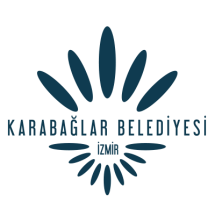         KARABAĞLAR BELEDİYE MECLİSİ01.03.2022 SalıSaat:18.00